Istuntoasiakirja<NoDocSe>B8-0136/2019</NoDocSe><Date>{15/02/2019}15.2.2019</Date><TitreType>PÄÄTÖSLAUSELMAESITYS</TitreType><TitreRecueil>työjärjestyksen 133 artiklan mukaisesti</TitreRecueil><Titre>italialaisten hasselpähkinöiden suojaamisesta ja Turkista tuotavien hasselpähkinöiden aiheuttamasta terveysriskistä</Titre><Depute>Mara Bizzotto</Depute>B8-0136/2019Euroopan parlamentin päätöslauselmaesitys italialaisten hasselpähkinöiden suojaamisesta ja Turkista tuotavien hasselpähkinöiden aiheuttamasta terveysriskistäEuroopan parlamentti, joka–	ottaa huomioon työjärjestyksen 133 artiklan,A.	ottaa huomioon, että pähkinänviljely on kasvava ala Italiassa ja että sillä on olennainen merkitys Italian makeisalan kannalta;B.	ottaa huomioon, että Italia on Euroopan suurin hasselpähkinöiden tuottaja, että Italiassa käytetään niiden viljelyyn noin 71 000 hehtaaria maata ja että siellä viljellään kolmea suojatun alkuperänimityksen ja suojatun maantieteellisen merkinnän saanutta italialaista hasselpähkinälajiketta;C.	ottaa huomioon, että Turkki on maailman suurin hasselpähkinöiden tuottaja ja että turkkilaisten hasselpähkinöiden tuonti Italiaan kasvoi vuoden 2018 kahdeksan ensimmäisen kuukauden aikana 30 prosenttia, mikä vastaa 21:tä miljoonaa kiloa; D.	ottaa huomioon, että EU:n nopea hälytysjärjestelmä havaitsi vuoden 2018 yhdeksän ensimmäisen kuukauden aikana 39 tapausta, joissa EU:hun tuodut turkkilaiset hasselpähkinät sisälsivät liian korkeita aflatoksiinipitoisuuksia ja olivat niin ollen eurooppalaisten kuluttajien terveydelle vaarallisia;1.	kehottaa komissiota arvioimaan mahdollisuutta rajoittaa hasselpähkinöiden tuontia Turkista EU:hun elintarviketurvallisuuden varmistamiseksi Euroopassa sekä Italian kansalaisten ja muiden EU-kansalaisten terveyden suojelemiseksi;2.	kehottaa komissiota varmistamaan asianmukaisen tuen italialaisten hasselpähkinöiden tuottajille.Euroopan parlamentti2014-2019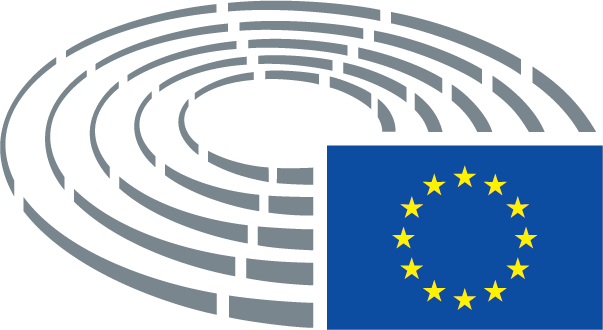 